It’s your Birthday!!Come and celebrate your special day with your friends and family at “Kids Do Work” CrossFit Stamford.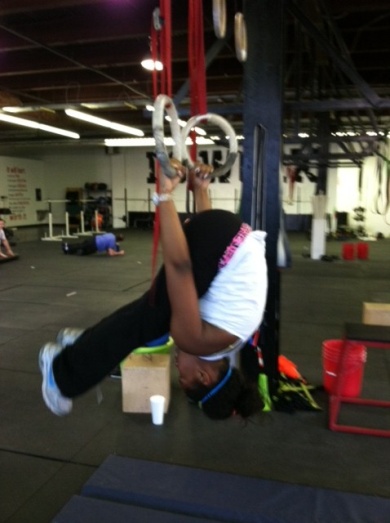 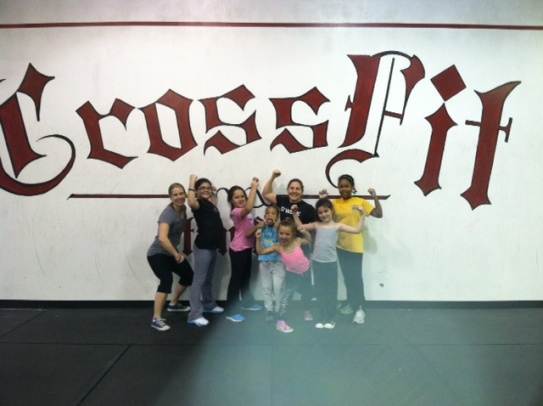 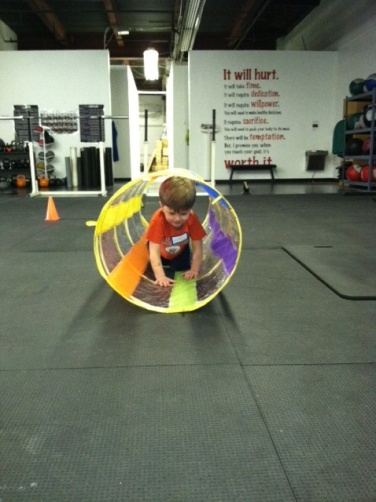 Every Awesome Birthday Bash includes:- Two certified CrossFit coaches- A Kids Do Work T-shirt for the Birthday Child- One goodie bag each for all the children- Drinks for each child - Lunch/Dinner- All the paper goods (plates, forks, cups, napkins)- All the set-up and clean-up